  DISTRIBUCE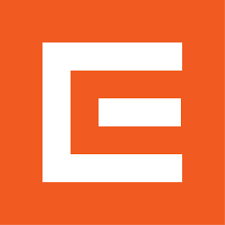 Plánované přerušení dodávky el. energie19.8.2021od 7:30 do 14:30 hod.č.p.	1 – 41, 44 – 55, 57 – 63, 65 – 67, 70, 72 – 74, 		76 – 81, 83 – 104, 107č.e. 	1, 4, 8